Publicado en  el 14/01/2016 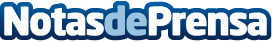 La OMS declara erradicado el ébola en todo el mundoDatos de contacto:Nota de prensa publicada en: https://www.notasdeprensa.es/la-oms-declara-erradicado-el-ebola-en-todo-el Categorias: Internacional Medicina Solidaridad y cooperación http://www.notasdeprensa.es